Publicado en Ciudad de México el 21/02/2019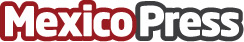 Edad y domicilio, factores importantes en el precio del seguro de autoCuando se calcula el precio del seguro de auto, la edad del asegurado, su domicilio y hasta estado civil son elementos para que la compañía establezca un monto que, de acuerdo al comparador de seguros, Rastreator.mx, abaratan o aumentan el costo de la prima, entre otros factores que las aseguradoras consideranDatos de contacto:Dept. Comunicación y RRPP de Rastreator.mxSOCIALBLACK: Rene Alejandri | Ipuwer Sarabia+52 (55) 44490583Nota de prensa publicada en: https://www.mexicopress.com.mx/edad-y-domicilio-factores-importantes-en-el Categorías: Nacional Finanzas Automovilismo Seguros Industria Automotriz http://www.mexicopress.com.mx